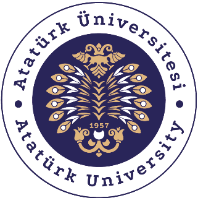 T.C.ATATÜRK ÜNİVERSİTESİTOPLUMSAL DUYARLILIK PROJELERİ UYGULAMA VE ARAŞTIRMA MERKEZİ SONUÇ RAPORUProje Adı: BOYALI KALEMProje Kodu: 142d74c5-498d-483c-a0de-520009e64e08Proje YürütücüsüMURAT ÖZDEMİRGrup ÜyeleriDoğa-l ve Kültür Kulübü üyeleriMayıs 2023Pasinler-ErzurumÖZETBu etkinlik, toplumda eğitim fırsatlarına eşit erişim sağlamayı ve daha adil bir toplum oluşturmayı hedeflemektedir. Maddi imkansızlıklar nedeniyle eğitim kaynaklarına erişemeyen çocuklara yardımcı olarak, onların eğitimlerini tamamlamaları ve gelecekte daha iyi bir yaşam kurmaları için destek olabilmeyi amaçlamaktadır.Bu etkinlik aynı zamanda çocukların yaratıcılıklarını ve hayal güçlerini kullanmalarını teşvik ederek, onların sanatsal becerilerini geliştirmelerine yardımcı olmaktadır. Bu da hem bireysel gelişimlerine katkı sağlar hem de toplumda sanatsal aktivitelere ve sanatın gücüne daha fazla önem verilmesini teşvik eder.Etkinlik, toplumsal cinsiyet eşitliğinin teşvik edilmesine de katkıda bulunmaktadır. Cinsiyet eşitsizliği, dezavantajlı grupları etkileyebilir ve onların eğitim olanaklarından yararlanma şansını azaltabilir. Bu etkinlik sayesinde, tüm çocukların eşit fırsatlara sahip olması ve kız çocuklarının da eğitimlerini tamamlamaları teşvik edilir.Bu etkinlik aynı zamanda hoşgörü ve barışın gelişimine de destek olmaktadır. Öğrencilerin hazırladığı hediyeler, toplumda dayanışma ve birlik duygusunu artırabilir. Bu da toplumdaki hoşgörü ve barışın güçlenmesine katkı sağlayabilir.Sonuç olarak, bu etkinlik çocukların eğitim olanaklarına erişimini kolaylaştırırken aynı zamanda onların yaratıcılıklarını, sanatsal becerilerini ve toplumsal cinsiyet eşitliğini teşvik etmeyi amaçlamaktadır. Bunun yanı sıra, hoşgörü ve barışın gelişimine de katkıda bulunarak toplumda daha adil ve insancıl bir ortam yaratmayı hedeflemektedir.Bu proje Atatürk Üniversitesi Toplumsal Duyarlılık Projeleri tarafından desteklenmiştir.Anahtar Kelimeler: boyama,eğitim,hoşgörü,ABSTRACTThis event aims to provide equal access to educational opportunities in society and create a more just society. By helping children who cannot access educational resources due to financial difficulties, it aims to support them in completing their education and establishing a better life in the future. This activity also helps children develop their artistic skills by encouraging them to use their creativity and imagination. This contributes to their individual development and encourages society to give more importance to artistic activities and the power of art. The event also contributes to the promotion of gender equality. Gender inequality can affect disadvantaged groups and reduce their chances of benefiting from educational opportunities. Through this event, all children have equal opportunities and girls are encouraged to complete their education. This event also supports the development of tolerance and peace. Gifts prepared by students can increase the sense of solidarity and unity in society. This can contribute to strengthening tolerance and peace in society. As a result, this event aims to facilitate children's access to educational opportunities while also promoting their creativity, artistic skills and gender equality. In addition, it aims to create a more just and humane environment in society by contributing to the development of tolerance and peace. This project was supported by Atatürk University Social Awareness Projects. Key Words: painting, education, tolerance,Etkinlik boyunca tüm fotoğraflarda kişilerin yazılı izni alınmıştır. İzni alınmayan görüntüler bulanık şekilde sunulmuştur. Bu konuda tüm sorumluluğun yürütücü ve araştırmacılara ait olduğunu beyan ederiz.GİRİŞBu etkinlik, toplumda eğitim fırsatlarına eşit erişim sağlamayı ve daha adil bir toplum oluşturmayı hedeflemektedir. Maddi imkansızlıklar nedeniyle eğitim kaynaklarına erişemeyen çocuklara yardımcı olarak, onların eğitimlerini tamamlamaları ve gelecekte daha iyi bir yaşam kurmaları için destek olabilmeyi amaçlamaktadır. Ancak bu sadece bir eğitim etkinliği olarak değil, aynı zamanda çocukların yaratıcılıklarını, hayal güçlerini ve sanatsal becerilerini geliştirerek, toplumsal cinsiyet eşitliğini teşvik ederek ve hoşgörü ve barışın gelişimine katkıda bulunarak daha geniş bir perspektifte değerlendirilmelidir. Bu etkinlik, çocukların eğitim fırsatlarından tam anlamıyla yararlanmalarını sağlayarak, toplumda daha adil ve insancıl bir ortam oluşturmayı amaçlamaktadır.ETKİNLİKAraştırmanın Yapıldığı Yer ve Zaman: Pasinler Yeniköy ilköğretim Okulu ,21 Kasım 2023.Kullanılan veya Dağıtımı Yapılan Malzemeler: resim defteri,boya kalemleri(pastel-kuru ve sulu boya) , saç tokası ve çeşitli oyuncaklarProjenin Uygulanışı: Öncelikle etkinlik planlanması ile başlamıştır. Pasinler Meslek Yüksekokulu Doğal ve Kültür Kulübü üyeleri ile belirlenen ihtiyaç listeleri temin edilerek daha önceden pasinler Milli Eğitim İlçe Müdürlüğünden alınan izin doğrultusunda okulumuz ziyaret edilerek öğrencilerimize dağıtılan resim defteri ve boya kalemlerini kullanmak suretiyle birlikte resim yapmaları sağlanmıştır..Etkinliğin sonunda, katılımcı öğrencilerimizi sosyal ve bireysel yönden katkı sağlamanın yanında ilköğretim öğrencilerinin hayal güçlerinin gelişmesi yanında eğitimlerini daha ileri götürmeleri konusunda bilgilendirme yapılarak gerekli farkındalıkların oluşturulduğu gözlemlenmiştir.. Etkinliğin başarılı bir şekilde gerçekleşmesi, önceden belirlenen plana uyulması ve katılımcıların işbirliği ile sağlanmıştır. SONUÇLAREtkinlik, çocukların eğitimlerini tamamlamalarına ve gelecekte daha iyi bir yaşam kurmalarına destek olmaktadır. Ayrıca, etkinlik sayesinde çocukların yaratıcılık ve hayal güçleri gelişmekte, sanatsal becerileri artmaktadır. Bu durum etkinliğin başarılı bir şekilde gerçekleştiğini ve öğrencilere eğitim kaynakları sağlandığını göstermektedir. Etkinlik aynı zamanda toplumda eğitim fırsatlarına eşit erişim sağlama ve daha adil bir toplum oluşturma amacına hizmet etmektedir. Eşitlik ve hoşgörü gibi değerleri teşvik etmesi ile toplumsal cinsiyet eşitliğine ve hoşgörü ve barışın gelişimine katkıda bulunmaktadır. Bu noktada, etkinlik çocukların eğitim fırsatlarından tam anlamıyla yararlanmalarını sağlayarak daha adil ve insancıl bir ortam oluşturma hedefine yönelmektedir. Etkinliğin başarılı bir şekilde gerçekleşmesi, önceden belirlenen plana uyulması ve katılımcıların işbirliği ile etkinlik amacaına uygun olarak tamamlanmıştır.Toplumda  özellikle köy okullarında imkansızlıklardan dolayı eğitim metaryellerine ulaşmada kısıtlılık yaşayan öğrencilerimize ulaşarak onların farkındalık kazanmasına yardımcı olan bu etkinliğin gerçekleşmesinde emeği geçen ; Pasinler Meslek Yüksekokulu Doğal ve Kültür Kulübü üyelerine ve bizi misafir eden Pasinler Yeniköy İlköğretim Okulu Öğretmeni ve öğrencilerine teşekkür ederiz. Projemizi destekleyerek engelli bireyleri ve toplumun diğer üyeleri için çok önemli bir aktivite ortamı sağladığından dolayı Atatürk Üniversitesi Toplumsal Duyarlılık Projeleri Uygulama ve Merkezi’ne teşekkür ederiz.PROJE UYGULAMASINA AİT GÖRSELLER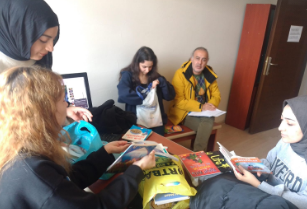 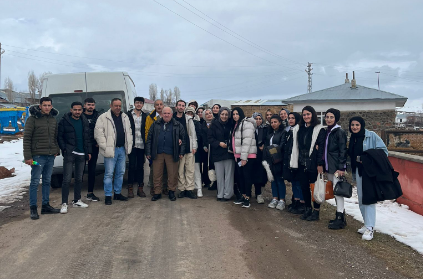 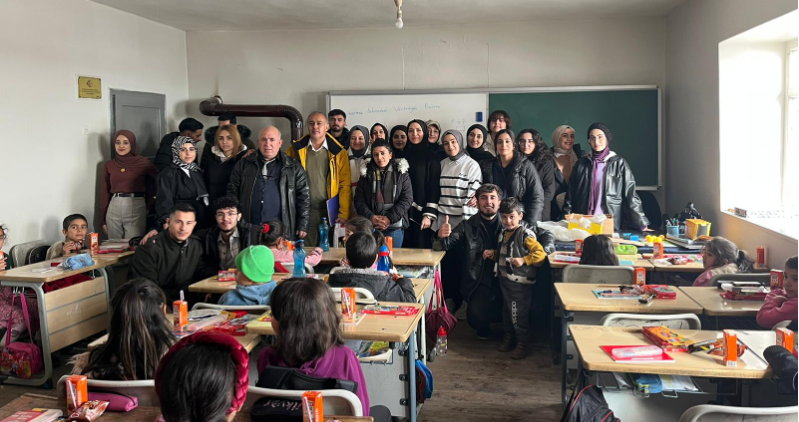 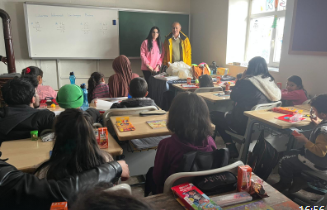 